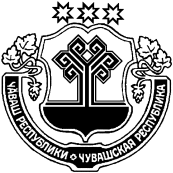 О финансовом отчете о расходовании средств бюджета Шемуршинского района Чувашской Республики, выделенных Шемуршинской территориальной избирательной комиссии на подготовку и проведение дополнительных выборов  Собрания депутатов третьего созыва 8 сентября 2019 года Большебуяновского сельского поселения по Мордовскому  одномандатному избирательному округу № 6, Шемуршинского сельского поселения по Анреевскому одномандатному избирательному округу № 9, Чукальского сельского поселения по Октябрьскому одномандатному избирательному округу № 7 Руководствуясь частью 3 статьи 37 Закона Чувашской Республики от 25 ноября 2003 года № 41 «О выборах в органы местного самоуправления в Чувашской Республике» Шемуршинское районное Собрание депутатов решило:Принять к сведению прилагаемый финансовый отчёт о расходовании средств бюджета Шемуршинского района Чувашской Республики, выделенных Шемуршинской территориальной избирательной комиссии на подготовку и проведение дополнительных выборов третьего созыва  8 сентября  2019 года Большебуяновского  сельского поселения по Мордовскому  одномандатному избирательному округу № 6, Шемуршинского сельского поселения по Анреевскому одномандатному избирательному округу № 9, Чукальского сельского поселения по Октябрьскому одномандатному избирательному округу № 7. Глава Шемуршинского района 							М.Х.Хамдеев							    Приложение							к решению Шемуршинского районного								Собрания депутатов								от 18 октября 2019 г. № 31.4Финансовый отчёто расходовании средств бюджета Шемуршинского района Чувашской Республики, выделенных Шемуршинской территориальной избирательной комиссии на подготовку и проведение дополнительных выборов третьего созыва 8 сентября 2019 года Большебуяновского  сельского поселения по Мордовскому  одномандатному избирательному округу № 6,  Шемуршинского сельского поселения по Анреевскому одномандатному избирательному округу № 9, Чукальского сельского поселения по Октябрьскому одномандатному избирательному округу № 7 ЧЁВАШ РЕСПУБЛИКИШЁМЁРШЁ РАЙОН,ЧУВАШСКАЯ РЕСПУБЛИКАШЕМУРШИНСКИЙ РАЙОНШЁМЁРШЁ РАЙОН,ДЕПУТАТСЕН ПУХЁВ,ЙЫШЁНУ«____»___________2019     № ____Шёмёршё ял.ШЕМУРШИНСКОЕ РАЙОННОЕСОБРАНИЕ ДЕПУТАТОВРЕШЕНИЕ«18» октября 2019  г. № 31.4село Шемурша№п/пВиды расходовВсего1.Расходы на компенсацию и дополнительную оплату труда (вознаграждение)125666,002.Договора гражданско-правового характера16579,003.Дополнительное приобретение предметов снабжения и расходных материалов, в том числе канцелярские расходы1985,00Всего расходов на подготовку и проведение выборов144230,00